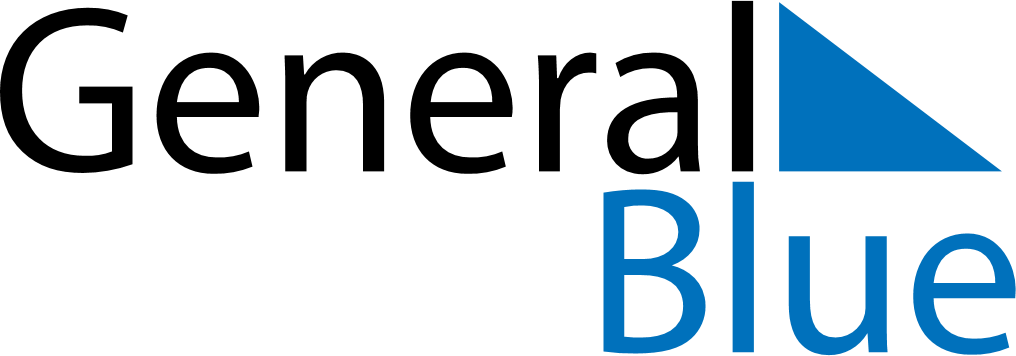 December 2029December 2029December 2029ReunionReunionSUNMONTUEWEDTHUFRISAT12345678910111213141516171819202122Abolition of Slavery23242526272829Christmas Day3031